

Complaint & Appeal Form for Non-Faculty Employee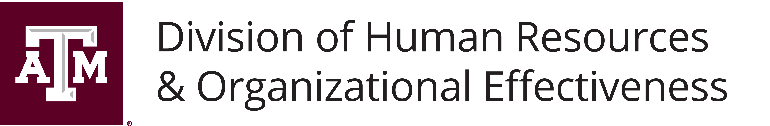 Privacy Notice: State law requires that you be informed that you are entitled to: (1) request information collected about yourself on this form (with a few exceptions as provided by law); (2) receive and review that information; and (3) have the information corrected at no charge. To request this information, contact https://openrecords.tamu.edu/  or phone 979.862.4571.INSTRUCTIONS  Please complete the following steps before submission.  
1. Provide your information. 
2. Complete the Identification of Witness Section. 
3. Save, print, and sign your name. 
4. Submit your completed packet form through https://filex.tamu.edu. The email to use while submitting your form is (Employee-Relations@tamu.edu). Do NOT send via regular email.Note: If you do not have access to https://filex.tamu.edu anymore because you have been terminated, please fax the form to 979.862.3610 or call 979.862.4027 for assistance.
The information you provide will be used by Texas A&M University, Employee Relations Department (ER) following the procedures and timeframes referenced in System Regulation 32.01.02, Complaint and Appeal Process for Non-faculty Employees, and System Regulation 08.01.01, Civil Rights Compliance.  ER staff is available to provide guidance and assistance during any step of the process.       Boxes will expand when you add your text:INSTRUCTIONS |
Provide firsthand information describing your Complaint & Appeal. Also provide or list any evidence that would support your position and assist Employee Relations (ER) with their investigation.  
      Box will expand when you add your text:Please attach any relevant documentation.By my signature, I certify that the facts submitted by me are true and accurate to the best of my knowledge.(Complainant’s Signature)	(Date)Identification of Witnesses SectionINSTRUCTIONS 
Please provide the names of witnesses with firsthand knowledge of information directly related to your Complaint & Appeal.  Sections 4 and 2.6 of Texas A&M University Rule 32.01.02.M1 and Regulation 08.01.01 respectively state, “All employees and students are to cooperate fully with those performing an investigation pursuant to this rule. Any retaliatory action taken against an employee for filing a complaint or participating in the procedures described in this rule is strictly prohibited.”    Boxes will expand when you add your text:DateName (Complainant)UINTitleDepartmentPhone numberEmail addressDate of hireDate of action or incident that led to this complaintWhat is the subject/nature of your complaint (Example: wages, termination, etc.)
On what date(s) did you discuss this complaint with the appropriate member of management or initiate resolution?
Who is your complaint against (Respondent(s)?
Name of WitnessContact Phone Number  Name of WitnessEmail Address Issues for which the witness will have firsthand knowledge:
Issues for which the witness will have firsthand knowledge:
Name of WitnessContact Phone Number  Name of WitnessEmail Address Issues for which the witness will have firsthand knowledge:
Issues for which the witness will have firsthand knowledge:
Name of WitnessContact Phone Number  Name of WitnessEmail Address Issues for which the witness will have firsthand knowledge:
Issues for which the witness will have firsthand knowledge:
INSTRUCTIONS TO SUBMITYou MUST submit forms via https://filex.tamu.edufor security and legal reasons. In the FileX system send to: Employee-Relations@tamu.edu Do NOT send via regular email.NEED HELP? Employee Relations DepartmentPhone 979.862.4027Fax 979.862.3610Employee-Relations@tamu.edu